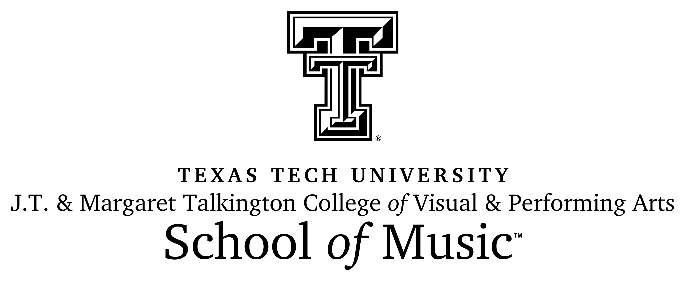 — Guest Artist Recital —John Jackson, violinJane Jones, piano/harpsichordSunday, October 1, 2018 | 2:00 p.m. | Talkington Hall at The LegacyTrumpet Concerto in E Flat	Johann Nepomuk HummelAllegro Con Spirito	(1778-1837)Andante	From St. Paul, Op. 36 (1836)	Felix Mendelssohn                                              	Aria: O God, Have Mercy	(1809-1847)Carmen Fantasy, Op. 25		Pablo de Sarasate			(1844-1908)			arr. Nicolas BaldyrouINTERMISSIONCantilène et Danse (1967)	Marc Eychenne		(b. 1933)Concerto for Clarinet and Orchestra in A Major, K. 622	W. A. MozartAdagio	(1756-1791)RondoAbout TrioPolisSince its founding in 2016, Ensemble TrioPolis has merged the distinctive temperament, stylistic influences, creative spirit, and artistic vision of three North Texas-based musicians: German violinist Felix Olschofka, American clarinetist Kimberly Cole Luevano, and Greek-American pianist Anatolia Ioannides. Commissioning new works and forging innovating, interdisciplinary collaborations are the driving force behind TrioPolis. Our first recording, TrioPolis One (2016), features world premiere recordings of seven commissioned works of diverse contemporary composers Kirsten Broberg, Costas Dafnis, Richard DeRosa, Sungji Hong, Andrew May, Benjamin Sabey, and Joseph Waters. TrioPolis One will be released internationally in June, 2018 on the Fleur de Son label. Since TrioPolis’ inaugural season in 2016, we have presented concerts consisting primarily of contemporary works in venues throughout the United States. TrioPolis’ numerous recent performances feature these compositions in conjunction with the vast repertoire for this combination created in the 20th century. We are committed to the continual growth of repertoire that explores of the expressive, textural, and timbral possibilities of our instrumentation in addition to the aesthetic, emotional and spiritual effects literary and visual arts references have on the presentation and interpretation of specific works.Recordings are engineered and produced by the School of Music Recording Studio.Hemmle Recital Hall is maintained by Bill Wilkinson and Hemmle Crew student assistants.Programs are produced by the Texas Tech School of Music Publicity Office.